Our Lady of Peace Catholic Primary and Nursery School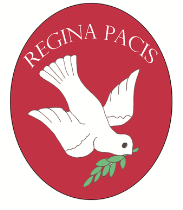 Year 5 Pentecostal (Summer) Term Topic Web Pentecostal Term 1Pentecostal  Term 2RE (Come and See)PENTECOST – SERVING: TRANSFORMATIONChristians believe that the Spirit of God is active in each person and in a special way in the community of believers, which is the church. It is the work of the Spirit to enable people to hear Gods message, to respond and share it. The feast of Pentecost is a celebration of the gift of God’s Spirit and its transforming power.RECONCILIATION – INTER-RELATINGChristians believe that God has given to each person the free will and power to choose. The gift of God’s Spirit, guarantee of God’s abiding presence is the foundation of Christian faith in the holiness of conscience. The creative interplay of freedom and responsibility informs the life of the community of believers, the Church.UNIVERSAL CHURCH – WORLDChristians believe that every human being is created in the image of God and has the special gift and challenge of sharing in God’s creation. We ourselves are part of creation, and are dependent upon it: we are made aware that caring for creation is part of caring for ourselves.EnglishCharacterisation – Classic FictionIn their first unit of work the children will be learning to write about characters. They will learn how to integrate dialogue, description and action. They will also learn to compare and contrast characters, identifying characters motives and feelings and be able to express a view on a character with reference to the text.Discussion TextsIn the second unit of work the children will be learning to write a Discursive text. They will discuss whether children should or should not use school uniform. They will identify and explain some of the structural and language features of discussion texts and explain how they are different from persuasive texts. Finally they will plan and write a discussion text which gives two opposing sides to an argument.Stories from Different CulturesFor the second half of Pentecost the children will be learning about stories from different cultures. The will be reading the text Mufaro’s beautiful daughters.Persuasive LettersFor the second unit the children will be learning to write persuasive letters. The children will read a range of persuasive texts and identify the key structural and language features. They will distinguish between the different types of persuasive texts and their purposes and compare and contrast their features.They will also understand and explain how language is used in different persuasive texts: headlines, adverts, fliers and explore how opinion can be disguised as fact.MathsNumber: Decimals Solve problems involving number up to three decimal places. Multiply and divide whole numbers and those involving decimals by 10, 100 and 1000. Use all four operations to solve problems involving measure [ for example, length, mass, volume, money] using decimal notation, including scaling. Geometry- Properties of Shapes and Angles Identify 3D shapes, including cubes and other cuboids, from 2D representations. Use the properties of rectangles to deduce related facts and find missing lengths and angles. Distinguish between regular and irregular polygons based on reasoning about equal sides and angles. Know angles are measured in degrees: estimate and compare acute, obtuse and reflex angles. Draw given angles, and measure them in degrees (o) Identify: angles at a point and one whole turn (total 360o), angles at a point on a straight line and ½ a turn (total 180o) other multiples of 90oGeometry- position and direction Identify, describe and represent the position of a shape following a reflection or translation, using the appropriate language, and know that the shape has not changed.Measurement- converting units Convert between different units of metric measure [for example, km and m; cm and m; cm and mm; g and kg; l and ml] Understand and use approximate equivalences between metric units and common imperial units such as inches, pounds and pints. Solve problems involving converting between units of time.Measures Volume Estimate volume [for example using 1cm3 blocks to build cuboids (including cubes)] and capacity [for example, using water] Use all four operations to solve problems involving measure.ScienceAmazing ChangesIn this topic, the children learn about materials, how they change and which changes are reversible and irreversible. The topic concludes by looking at how these properties are applied in the real world..Growing up and growing oldIn this topic, children look at and describe the changes as humans develop to old age. Pupils draw a timeline to indicate stages in the growth and development of humans and learn about the changes experienced in puberty.Computing3D ModellingTo be introduced to 2Design and Make.To explore the effect of moving points when designing.To understand designing for a purpose.To understand printing and making.Concept MapsTo understand the need for visual representation when generating and discussing complex ideas.To understand and use the correct vocabulary when creating a concept map. To create a concept map.History/GeographyExtreme Earth – weather and earthquakesChildren will find out about the Earth’s climate and areas of extreme temperatures. They will gain an understanding of the water cycle and the distribution of water across the world. Pupils will find out about extreme weather conditions across the world and study earthquakes and what causes them. They will find out about tsunamis and how they are caused and explore what volcanoes are and how they are formed.Great Plague and seventeenth Century MedicinePupils will study health and hygiene in the 17th century.They will explore 17th century London and how poor health and hygiene were able to spread so rapidly.ArtFrida Kahlo. Pupils will explore the vibrant artworks of Frida Kahlo and discover the artist behind the famous self-portraits. They will use these powerful and thought-provoking images to inspire them to express themselves through their own self-portraits and artwork.Design and TechnologyBurgersTo explore different types of burgers and their nutrition facts. To explore how to make burger patties. To explore sauces and side dishes for burgers. To explore burger buns and their suitability. To be able to plan and design a burger to make. To be able to make a burger and evaluate the process.MusicSlough Music Service will be providing viola lessons for all pupils.Slough Music Service will be providing viola lessons for all pupils.PE/GamesPE focus on Social skills with physical focus on dynamic and counter-balance in pairs.Outdoors, we shall be learning the basic skills and team work required to play rounders.PE focus on applying physical skills with a physical focus on static balance and dynamic balance to agility.Outdoor games we continue to develop our team work skills whilst participating in athleticsPSHEThe children will be learning about their role as citizens in the wider world.The children will be learning about their role as citizens in the wider world.